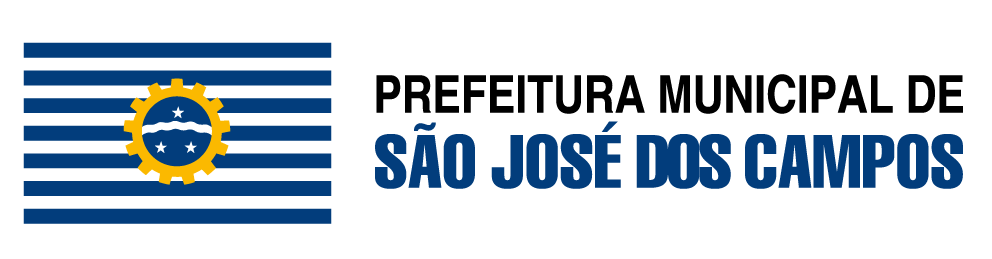 Fabricação de conservas de legumes e outros vegetais, exceto palmitoCNAE:  1032-5/99 (cód. 320)Descrição da Atividade: Estabelecimento fabricante de conservas de legumes e outros vegetais, cogumelos comestíveis, mediante congelamento, cozimento, imersão ou não em líquidos de cobertura.Estabelecimento fabricante de vegetais desidratados e liofilizados.Estabelecimento fabricante de farinha e sêmola de batata.Estabelecimento fabricante de batata frita e aperitivos à base de batata.Estabelecimento fabricante de cogumelos em conserva.Depósito fechado no qual se armazenam conservas de legumes e outros vegetais, cogumelos comestíveis, mediante congelamento, cozimento, imersão em azeite e vinagre; e ou, de cogumelos em conserva, de fabricação industrial.Depósito fechado no qual se armazenam vegetais desidratados e liofilizados; e ou, de farinha e sêmola de batata; e ou, de batata frita e aperitivos à base de batata, de fabricação industrial.Passo a Passo:Pessoa Jurídica:Apresentar protocolo do Sistema Integrado de Licenciamento - SIL, e documentos listados abaixoOBS: As taxas da Vigilância Sanitária serão encaminhadas posteriormente via CorreiosDocumentosDocumentosDocumentos1REQUERIMENTO PADRÃO PARA ABERTURA DE PROCESSO DA PREFEITURA DE SÃO JOSÉ DOS CAMPOSORIGINAL2ANEXO V DA PORTARIA CVS 1/2020 - FORMULÁRIO DE SOLICITAÇÃO DE ATOS DE VIGILÂNCIA SANITÁRIAORIGINAL3SUBANEXO V.3 DA PORTARIA CVS 1/2020 - FORMULÁRIO DE ATIVIDADE RELACIONADA AOS PRODUTOS DE INTERESSE DA SAÚDEORIGINAL4CADASTRO NACIONAL DE PESSOA JURÍDICA (CNPJ)ORIGINAL OU CÓPIA5CONTRATO SOCIAL REGISTRADO EM CARTÓRIO DE REGISTRO CIVIL DE PESSOAS JURÍDICAS QUANDO SE TRATAR DE SOCIEDADE SIMPLES, ASSOCIAÇÕES E FUNDAÇÕESORIGINAL OU CÓPIA6CONTRATO SOCIAL REGISTRADO NA JUCESP - EIRELI, ME, EPP, ENTRE OUTROSORIGINAL OU CÓPIA7CONTRATO DE ATIVIDADE TERCEIRIZADAExceto para: Depósito fechado no qual se armazenam conservas de legumes e outros vegetais, cogumelos comestíveis, mediante congelamento, cozimento, imersão em azeite e vinagre; e ou, de cogumelos em conserva, de fabricação industrial.Depósito fechado no qual se armazenam vegetais desidratados e liofilizados; e ou, de farinha e sêmola de batata; e ou, de batata frita e aperitivos à base de batata, de fabricação industrial.ORIGINAL OU CÓPIA8LICENÇA DE FUNCIONAMENTO DAS ATIVIDADES CONTRATADAS (TERCEIRIZADAS)Exceto para: Depósito fechado no qual se armazenam conservas de legumes e outros vegetais, cogumelos comestíveis, mediante congelamento, cozimento, imersão em azeite e vinagre; e ou, de cogumelos em conserva, de fabricação industrial.Depósito fechado no qual se armazenam vegetais desidratados e liofilizados; e ou, de farinha e sêmola de batata; e ou, de batata frita e aperitivos à base de batata, de fabricação industrial.ORIGINAL OU CÓPIA9CERTIFICADO DE CAPACITAÇÃO EM BOAS PRÁTICAS DE FABRICAÇÃOSomente para: Estabelecimento fabricante de conservas de legumes e outros vegetais, cogumelos comestíveis, mediante congelamento, cozimento, imersão ou não em líquidos de cobertura.Estabelecimento fabricante de cogumelos em conserva.Depósito fechado no qual se armazenam conservas de legumes e outros vegetais, cogumelos comestíveis, mediante congelamento, cozimento, imersão em azeite e vinagre; e ou, de cogumelos em conserva, de fabricação industrial.ORIGINAL10LTA – LAUDO TÉCNICO DE AVALIAÇÃO DE PROJETO DE EDIFICAÇÃO Exceto para: Depósito fechado no qual se armazenam conservas de legumes e outros vegetais, cogumelos comestíveis, mediante congelamento, cozimento, imersão em azeite e vinagre; e ou, de cogumelos em conserva, de fabricação industrial.Depósito fechado no qual se armazenam vegetais desidratados e liofilizados; e ou, de farinha e sêmola de batata; e ou, de batata frita e aperitivos à base de batata, de fabricação industrial.ORIGINAL OU CÓPIAFormulários:Formulários:REQUERIMENTO PADRÃO PARA ABERTURA DE PROCESSO DA PREFEITURA DE SÃO JOSÉ DOS CAMPOSANEXO V DA PORTARIA CVS 1/2020 - FORMULÁRIO DE SOLICITAÇÃO DE ATOS DE VIGILÂNCIA SANITÁRIASUBANEXO V.3 DA PORTARIA CVS 1/2020 - FORMULÁRIO DE ATIVIDADE RELACIONADA AOS PRODUTOS DE INTERESSE DA SAÚDECustos:R$Processamento, preservação e produção de conservas de frutas, legumes e outros vegetais.800,00Renovação da Licença Sanitária400,00Alteração de endereço/razão social do estabelecimento800,00Prazos:10 a 50 minutos - Atendimento no Guichê30 a 60 dias - Emissão da Licença SanitáriaLegislaçõesLei Estadual 10.083, de 23 de setembro de 1998 - Código Sanitário do Estado de São PauloDispõe sobre o Código Sanitário do Estado de São Paulo-SPPortaria Estadual CVS 1, de 24 de julho de 2020.Disciplina, no âmbito do Sistema Estadual de Vigilância Sanitária – SEVISA, o licenciamento dos estabelecimentos de interesse da saúde e das fontes de radiação ionizante, e dá providências correlatas.Decreto Estadual 55.660, de 30 de março de 2010Institui o Sistema Integrado de Licenciamento, cria o Certificado de Licenciamento Integrado, e dá providências correlatas.Lei Municipal 5.996, de 27 de dezembro de 2001Cria o Serviço de Vigilância Sanitária - VISA, subordinado à Secretaria Municipal de Saúde, e dá outras providências.Lei Municipal 8.300, de 27 de dezembro de 2010Altera a Lei nº 5.996, de 27 de dezembro de 2001, que criou o Serviço de Vigilância Sanitária - VISALei Complementar Municipal 268, de 16 de dezembro de 2003Cria taxas em razão do exercício do poder de polícia administrativa no âmbito do Serviço de Vigilância Sanitária - VISA, e dá outras providências.Lei Complementar Municipal 434, de 27 de dezembro de 2010Altera a Lei Complementar nº 268, de 16 de dezembro de 2003 que criou as taxas em razão do exercício do poder de polícia administrativa no âmbito do Serviço deVigilância Sanitária - VISA, e dá outras providências.RDC 50, de 21 de fevereiro de 2002Dispõe sobre o Regulamento Técnico para planejamento, programação, elaboração e avaliação de projetos físicos de estabelecimentos assistenciais de saúde.Onde obter informações:Vigilância Sanitária - Horário: 2ª a 6ª feira das 09:00h às 15:00hEndereço: Rua Turiaçu, S/N (em frente Número 300) - Parque Industrial, São José dos Campos - SP, BrasilE-mail: protocolo.visa@sjc.sp.gov.brTelefone: (12) 3212-1273Endereços onde Protocolar:Protocolo Central - Paço Municipal - Horário: 2ª a 6ª feira das 8h15 às 17h (distribuição de senhas das 8h15 às 16h30 )Endereço: Rua José de Alencar, 123 (andar térreo) - Vila Santa Luzia, São José dos Campos - SP, BrasilProtocolo Norte - Horário: 2ª a 6ª feira das 8h15 ás 17hEndereço: Rua Guarani, 141 - Santana, São José dos Campos - SP, Brasil(12) 3921-7558Protocolo Leste - Horário: 2ª a6ª feira das 8h15 às 17hEndereço: Rua Professor Felício Savastano, 120 - Vila Industrial, São José dos Campos - SP, Brasil(12) 3901-1087  /  (12) 3912-7717Protocolo Sul - Horário: 2ª a 6ª feira das 7h45 ás 16h10Endereço: Avenida Salinas, 170 - Jardim Satélite, São José dos Campos - SP, Brasil(12) 3932-2022Protocolo Subprefeitura Eugênio de Melo - Horário: 2ª a 6ª feira das 8h15 às 17hEndereço: Rua Quinze de Novembro, 259 - Eugênio de Melo, São José dos Campos - SP, Brasil(12) 3908-5914Protocolo Subprefeitura de São Francisco Xavier - Horário: 2ª a 6ª feira das 7h às 11h/12h30 às 16h30Endereço: Rua Quinze de Novembro, 870 - São Francisco Xavier, São José dos Campos - SP, Brasil(12) 3926-1200